МЕТА. Ознайомити учнів з життям та творчим шляхом В.О. Сухомлинського, виховувати інтерес до його творчості. Вчити дітей бачити красу, що оточує нас, передавати словами побачене, сприяти розвитку мовлення учнів, формувати різностороннє уявлення про природу, заохочувати дітей до складання творів, виховувати любов до рідного краю, відчувати красу природи, бережливе ставлення до навколишнього середовища. Формувати у дітей почуття доброти до навколишніх людей, розуміння того, що людина - не просто частина природи, а найвище її створіння.ОБЛАДНАННЯ: ілюстрації і тексти про життя і діяльність В.О. Сухомлинського, тексти оповідань і казок В.О. Сухомлинського, ілюстрації до його творів та малюнки учнів, грамзаписи творів В.О. Сухомлинського.ХІД УРОКУБібліотекар: Організаційний момент Діти ви всі любите одержувати подарунки, і дарувати щось один одному. Під рукою у вас зараз немає нічого, щоб би можна було подарувати сусіду по парті. Але є один універсальний подарунок, який буде приємний усім.    Подивіться один на одного й ……. посміхніться. Бібліотекар: Діти сьогодні в нас урок трохи незвичайний. Ви бачите, що до вас прийшла Я, бібліотекар школи, значить, говорити ми будемо сьогодні… звичайно,  про книги.Бібліотекар:Давайте з вами складемо невеличкого віршика. Дорифмуйте мої рядки  Діти, звісно вчаться в ……( школі  )А комбайн працює в школі… ( полі)Ми лікуємось в … (лікарні )А стрижемось в ….( перукарні)Ліки ми берем в… ( аптеці)А книжки в – … ( бібліотеці ) Які ви молодці !1. Повідомлення біографічних даних В.О.Сухомлинського.  Народився В.Сухомлинський у селі Василівка на Кіровоградщині в незаможній сім’ї. Батько працював столяром і теслярем. Мати займалася домашнім господарством, а зимовими вечорами сиділа над шитвом і розказувала дітям казки.  Батьки ніколи не карали дітей, дотримувались традицій народної педагогіки. Мабуть тому, усі їхні діти (Василь, Іван, Сергій, Меланія) обрали професію вчителя. Змалку в дітей виховували любов до книги. У діда була бібліотека і, помираючи, свої книги він віддав Василеві. Батько змайстрував сину красиву скриньку, де він зберігав твори І.Франка, М.Гоголя, Лесі Українки. Ріс хлопчик жвавим і допитливим. Змалку любив малювати. У навчанні був старанним і здібним, мав чудову пам’ять.  У сімнадцять років В.Сухомлинський став учителем мови та літератури. У школі пропрацював понад тридцять п’ять років, ставши директором цієї школи. Тридцять два роки вів педагогічний щоденник, у якому записував свої спостереження за поведінкою дітей. Його роздуми вилилися у 1500 художніх мініатюр: казок, оповідань, легенд, притч, новел.  “Людина – стверджував великий педагог, народжується на світ не для того, щоб зникнути безвісною пилинкою. Людина народжується, щоб лишити по собі слід вічний”. 2. Огляд виставки книжок, які написав В.Сухомлинський.  – Це і є вічний слід цієї людини, наставника, педагога. У них він піднімає питання добра і зла, людяності і жорстокості, щедрості і скупості, поваги і зневаги – це ті питання, які здавна турбували людину. Гра "Якщо ти добра людина, то повинен ..."Умова гри . Якщо людина повинна робити те, що я  називаю, то ви плескаєте в долоні, а якщо ні, то нічого не  робите.Допомагати мамі мити посудРобити комусь зле, якщо цього ніхто не бачить  Не вмиватися Берегти рідну природу та охороняти її Шанувати працю інших людей Галасувати, коли хтось відпочиває Бути вихованою, стриманою Обманювати, хвалитися Насміхатись з чужого горя  Добре вчитися, багато читати Не слухати батьків Допомагати друзям у біді Ділитися тим що в тебе є Ображати інших Захищати слабкого Спати на уроках Красти Любити своїх батьківБачу, що ви знаєте, що має робити добра людина2.Робота над прислів’ями. Діти, давайте прочитаємо прислів'я з дошки • За добро добром платять • Добро перемагає зло • Хто людям добра бажає,той і сам його має. - Яке слово частіше повторюється в прислів'ях. - Яку людину можна назвати доброю? Казка про Добро і Зло. В одній країні жили Добро і Зло. Добро намагалося зробити світ добрішим,щоб люди любили й одне одного, і братів наших менших. Добро приходило на допомогу без нагадувань і благань. Нікому не робилоболяче ні словом, ні діями, ні думками. Але Добро не могло в одну мить перемогти Зло та його слуг - Жорстокість,Байдужість, Заздрість, Лінь, Підступність. Добро кожного ранку сіяло насіння доброти в дитячих серденьках. Чому в дитячих? А тому, що тільки в маленькому дитячому серці здатне прорости будь-якенасіння. Кожна насінинка може розквітнути чарівною квіткою, зробившисерце дитини добрим, ласкавим, ніжним. А може, на жаль, зарости чорнимколючим чортополохом зі злим, безжалісним серцем. Адже Зло теж не спить.Хоча воно й ліниве, і встає значно пізніше, усе ж устигає порозкидатизле насіння. Буває, ростуть в одному серці Добро і Зло, борючись одне з одним. Томудіти інколи роблять погані вчинки. Тоді все залежить від самої дитини:яке насіння захоче вона виплекати у своєму серці, те й проросте. То ж давайте допоможемо Добру перемогти Зло, щоб у думках і серцях дітейніколи не проросло чорне насіння. Сказав мудрець: Живи, добро звершай! Та нагород за це не вимагай. Лише в добро і вищу правду віра. Людину відрізня від мавпи і від звіра. Хай оживає істина стара: Людина починається з добра. На уроці ми продовжуємо знайомство з творами В.О. Сухомлинського -великого педагога і письменника, який дуже любив дітей, написав для нихбагато цікавих розповідей і дуже хотів, щоб всі діти виростали чуйними,добрими, працьовитими, любили і поважали своїх рідних, людей похилогооважали своїх рідних, людей похилоговіку, друзів, рідну землю. V. Повторна  мотивація  навчальної  діяльності. Вчитель: Василь Олександрович любив дітей і написав для них багато-багато цікавих казок: про ласкаве сонечко і м'яку зелену травичку, про працелюбних мурашок і веселого метелика, про кращі риси людини, про дітей. В його казках переважає доброта, бо сам він був доброю людиною і хотів, щоб ви, діти, виросли добрими, чуйними, працьовитими, щоб любили тата й маму, свою рідну домівку і нашу велику прекрасну Батьківщину. В.О.Сухомлинський говорив: "Казки - це свіжий вітер, що роздмухує вогник дитячої думки і мови".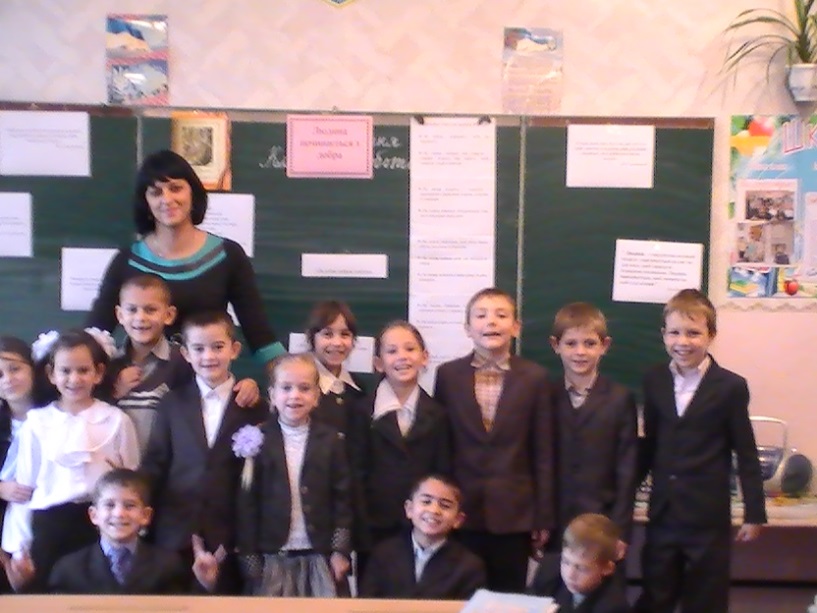 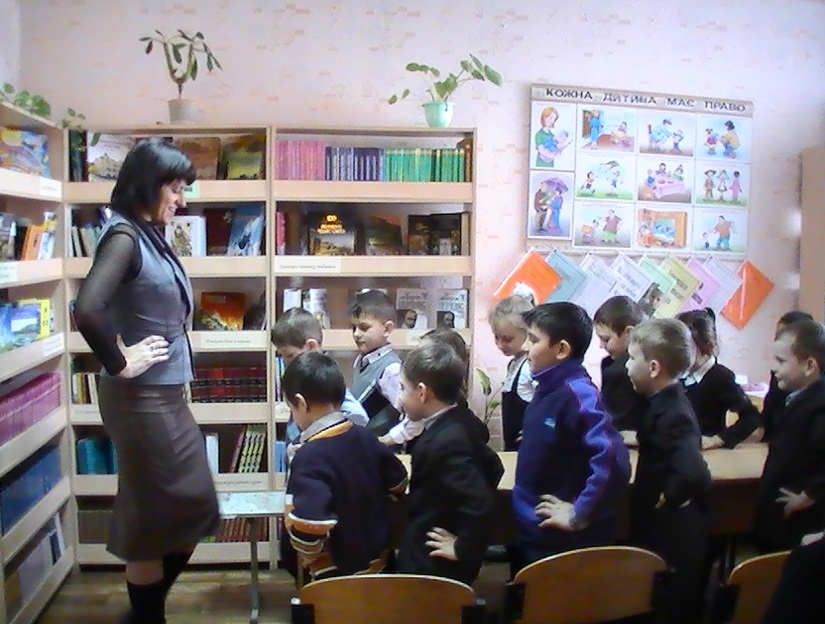 